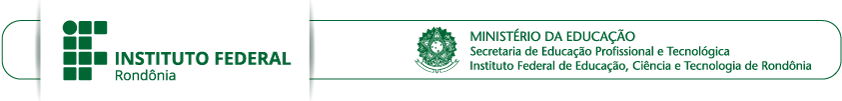 ANEXO III AVALIAÇÃO DO ALUNO MONITOR PELO ORIENTADORJI-PARANÁ/RO,	de	de 2023.ASSINATURA DO MONITORASSINATURA DO PROFESSOR ORIENTADORIDENTIFICAÇÃOIDENTIFICAÇÃOIDENTIFICAÇÃOIDENTIFICAÇÃOMonitor:Monitor:Monitor:Monitor:Curso do Monitor:Curso do Monitor:Ano/Período:Ano/Período:Orientador:Orientador:Orientador:Orientador:Curso de atendimento:Curso de atendimento:Disciplina da Monitoria:Disciplina da Monitoria:Ano/Período:Ano/Período:Período de atendimento:Período de atendimento:AVALIAÇÃO DO ESTUDANTEAVALIAÇÃO DO ESTUDANTEAVALIAÇÃO DO ESTUDANTEAVALIAÇÃO DO ESTUDANTEReferênciaConceito (Satisfatório ou insatisfatório)Conceito (Satisfatório ou insatisfatório)Observações1. Assiduidade2. Pontualidade3. Relacionamento interpessoal4. Habilidade de trabalho5. Atendimento às orientaçõesRecomenda a permanência ou recondução do estudante no Programa?  (   ) Sim (  ) nãoRecomenda a permanência ou recondução do estudante no Programa?  (   ) Sim (  ) nãoRecomenda a permanência ou recondução do estudante no Programa?  (   ) Sim (  ) nãoRecomenda a permanência ou recondução do estudante no Programa?  (   ) Sim (  ) nãoComo o Programa de Monitoria contribuiu para o desenvolvimento académico e social do a aluno participante?Como o Programa de Monitoria contribuiu para o desenvolvimento académico e social do a aluno participante?Como o Programa de Monitoria contribuiu para o desenvolvimento académico e social do a aluno participante?Como o Programa de Monitoria contribuiu para o desenvolvimento académico e social do a aluno participante?